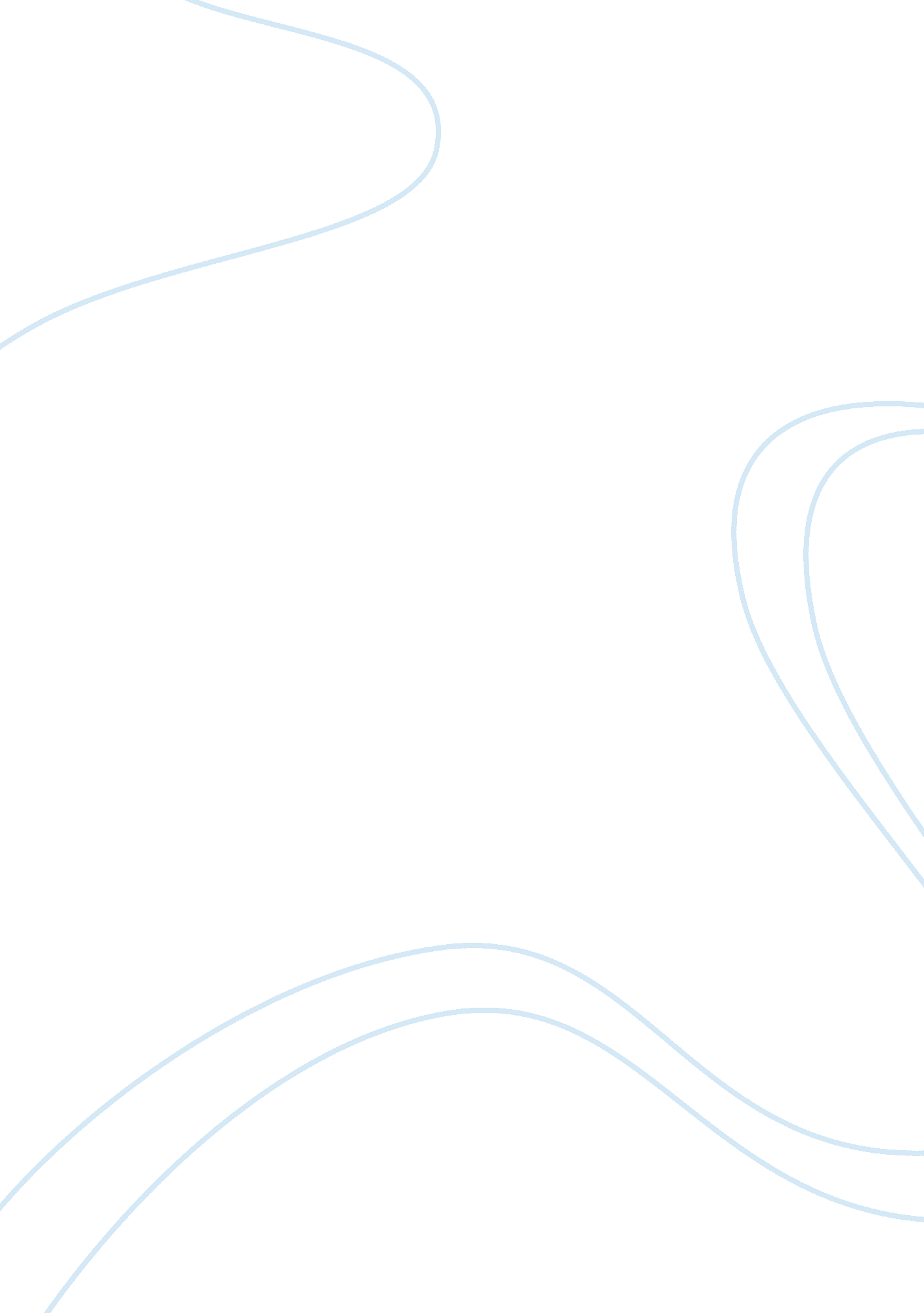 Nursing practice course workEducation, Discipline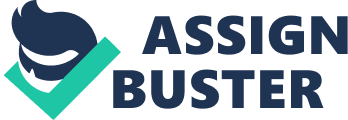 According to Kansas (2011), a nursing practice involves any process which uses specialized knowledge. This type of knowledge has been learned from studies such as biology, physical science and behavioral sciences . This knowledge is then used when providing a health service. These health services focus on caring for people, such as diagnosis or laboratory tests, treatment, and counselling services. There are, of course, many other examples. 
The variety of nursing practices are wide, ranging from disease control, treatment and post treatment practices. Also, nurses are expected to prevent the spread of health risks, as well as treating patients in ways such as diagnosis and drug administration, among others. As they carry out their nursing practices, they should follow the Hippocratic Oath and nursing regulations. Advanced nursing practice are expanded nursing fields and involves assessment, strategizing and implementing of stipulated strategies (Kansas, 2011). 
Various actions can lead to disciplinary measures against any institution under the nursing board of the United States of America. Any organization or person found to engage in fraud, deceit or bribery with the aim of getting an operating license is subject to disciplinary action. Also, partaking in crimes such as assisting in suicide, using unapproved nursing equipment, employment of unqualified professional assistants, and actions resulting in negligence of duty, are a few examples of what can lead to disciplinary action. 
A number of factors are considered by the board before a nursing graduate is allowed to work as a fully qualified nurse. Apart from Kansas graduates, a nurse must submit qualification certificates or credentials, along with their licensure application form. Alternatively, they can submit these documents to the board’s representatives for their evaluation. One should have graduated from a reputable nursing institution as a requirement for consideration into employment. In addition, the applicant should not have been involved in any unlawful activities which might create doubt over his capacity to work in health services provision. In order to be certain of this, the applicant is supposed to take an exam which has been approved by the board, within two years after his or her graduation (Kansas, 2011). A nursing school should meet several requirements in order to be in line with the board’s regulations. It should be a legally founded body with a recognized operating license from the licensing board. In addition, the programs being offered by the institution should be recognized, up-to-date and valuable to the trainee. The board, which is constituted of compulsory appointed people, has to maintain this through evaluation of courses being offered in the institutions. The administration and operation responsibilities should be delegated by a registered nurse. To continue education each student should have thirty contact hours of teaching. These thirty hours show consistency on how Continuing Nursing Education is being offered. This proof should be accompanied by the name of the CNE report and the courses themselves. References Kansas (2011). Nurse Practice Act by Statute or Rules and Regulations. 5/4/2011 from http://www. ksbn. org/npatoc. htm. 